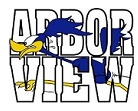 Call to Order 7:01pmIntroductions :  Victor Moore, Keri Poi, Mike Lullo, Josh Robbins, Rachel Anderson, Karen Daniels, Riat Anderson, Jim Woods, Rena Smith, Andrea Lichtenheld, Jennifer Coppolino, Colleen Gjataj, Lynda Goldberg, Julie Lerch, Jay Lerch, Femi Paul, Bhavesh Raicha, Katy Calenburg, Lisa LOftsgaarden, Alicia Cernauske, David Bruno, Emily TammaruDr. Tamaru presentation -Financial Update by the Community Engagement GroupMembers of the finance committee were present to share finance presentationSee presentation on CCSD89 website with narrationCommunity engagement presentation of the finance committee on the following dates June 5th , 19th  , 23rdGoal is to have an informed communityPrevious meeting minutes’ approval Victor moved to approve the minutes Karen Daniels 2nd the movement. Minutes approvedPrincipal’s report Please register for 2018-2019 school yearHelpful for class sizes and number of sections that are neededCall district if you did not get SNAP code, ask to talk with BarbRobotic Summer camp 72 kids already registered across the district PE teacher position is open, a recommendation was made to Dr. Langman by Dr. BrunoOutdoor ed was last week – kids had a great time at Northside ParkAssembly will be on Monday May 21 and then Tuesday May 22nd the 5th grade Awards Assembly will be held for the whole schoolPresident’s reportThank You notes from members of the school to the PTC, Keri shared a board full of thank you cardsVictor and Keri attendedPhase in approach for new curriculum, 2019-2020 there will be exciting electives for 8th gradersBoard will vote in May regarding a Head Start opportunity for the district, Head Start serves at-risk students that are preschool age, this would be 17-20 students, it is funded by the state, classroom with 17 students full day program with meals, AV would house the Head Start Program.  If this happens then Ms. Becky’s special education classroom would stay at Arbor View.  This will be voted on in May by the boardThere will be an all-district social on May 18th 4-6pm at Park View, Flavor Ice will be served, wear your spirit wearLast PEP fundraiser will be at Chipotle, flyers to followFood at class parties will be changing for next year and will be consistent across the district, the food will be decided by the building for every class at each party.  Food will be allergy safe. Takes a lot of hours for the nurse to check the food at parties. Need to look into how this will be funded. Parents have not followed the rules and therefore this change is necessary. They are looking for a parent from each school to be on a committee to help role out this program.  Supplies for Success they help supply backpacks and supplies to kids in need at the beginning of the year.  Looking for donations.  There are 400 children that use this program in our district. New Glen Crest Website is fantasticTreasurer’s reportBudget has been updated as of 4/23 see attached Spring Fling still waiting on money to come inFaculty reportThank you for the luncheon last weekMAP testing early MayTeachers are working to keep kids motivated as weather gets nicerCommittee reportRestaurant NightsStill waiting on March total from Rosati’s. We made $277.25 from Potbelly. Next up is Rosatis this Thursday and Oberweis for 5/2 (same day as chorus concert). Our total so far for the year for restaurant nights is $2405.06. Spring Fling Dance Dance made $400 , not a lot of volunteers, not a lot of participationDifficult because event had been cancelled and then rescheduledEvent may have needed to be publicized moreKids that attended had a wonderful time, photo booth was a big hitThis event might benefit from having a committee to run the eventRoadrunner Ramble Pictures of event were shared150 people showed up, rain or shineOldest runner was 81 years old- he sent a letter congratulating us on our first year!Event income was $12,900 , expenses $4200, some unexpected expenses for hand warmers and foot warmers, Net profit about $8500 Sponsors were happyCommittee was outstandingNumber of volunteers was awesomeRaffle sold 1350 about 37% of tickets distributed were sold Net total $8224Project Playground99% of the original scope is funded as of today without any contingenciesStarted with 35% at the beginning of this year – thanks to the community for working hard to make this happenWheaton rotary $1200 to fund 2 picnic tablesVictor motions that PTC allocates money up to $1000  to cover the remaining scope of the project fully– Julie Lerch seconds the motion- motion passes Victor motions that PTC puts aside an additional $10,000 for any incidentals that may occur with any leftover money to be returned to the PTC at the end of the project- Karen Daniels seconds the motion- motion passesStaff thanks the PTC and community and are excited for the new playground, looking forward to a fun year next yearLooking forward to sharing the new playground with our new AV communityNext steps , a thank you email will go out tomorrow morning thanking the community for funding the playgroundGround breaking in June Set up for the community build and coordinator Delivery of equipment will be after school gets out – will be stored inside the buildingNeed final quote from playground company- trying to keep the prices from the original quote from 2016.  Hoping to get final quote by end of business day on Friday 4/27PTC will write a check and presidents will write a letter to the board asking them to accept the donation and process it for the equipmentNomination CommitteeJudit Olsen is running this, emails have been sent out asking if you want to be on ballot nominees are asked to respond by 4/25, Once final list has been drafted then community will hear who is on the ballot.  Nominees are asked to provide a Bio, voting guidelines will be presented at the next PTC meetingOther updatesBox Tops – Box Tops UpdateWe are waiting for the second and final check from Box Tops for the 2017-2018 school year.  We have raised a total of $573.50!  Thanks everyone and keep clipping!  If Anyone is interested in coordinating Box Tops please contact Beth WoodsKane County Cougars- all tickets were distributed today, if you forgot the form you can still get tickets at the box officeLiaison reportsSchool improvement team (SIT)Did not meet with parents, met internally regarding contractual issues, looking to add about 3-4 new clubs for kids could be before or after school some ideas were breakfast with books before school, tech club, chess club- teachers are submitting proposalsCACFinance presentation was shared Glen CrestSocial took place last Friday for all school 80’s themeAmazing Race sign up has been sent home with 5th graders , good way to meet people from other schools Glen Bard SouthAV donates to scholarship award May 16th at 6pm at GBS Chorus is coming tomorrow for an assemblyScoutsCub Scouts may 11 Blue and Gold Lego Theme, building Lego Fidget Spinners and Race CarsGirl Scouts need a new leader for 2nd grade troop, 4th grade group is looking to do a Bronze award something that will impact the community, No SAM and I dance this yearOld businessNone New businessOpen commentsAdjournment 9:00pm
Next meeting May 8, 2018 at Arbor View 7 pm